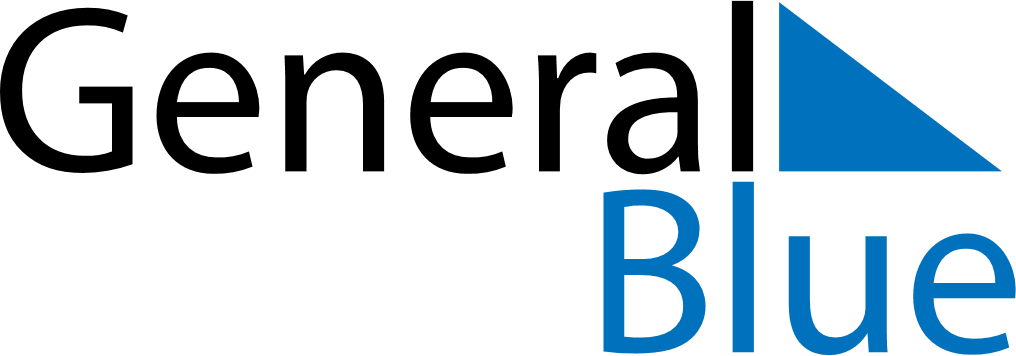 January 2023January 2023January 2023January 2023South SudanSouth SudanSouth SudanSundayMondayTuesdayWednesdayThursdayFridayFridaySaturday12345667New Year’s Day89101112131314Peace Agreement Day15161718192020212223242526272728293031